						      Образовни профил:ТЕХНИЧАР ТЕХНИЧКО КОЛСКЕ ДЕЛАТНОСТИ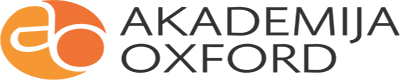 Ovaj dokument je preuzet sa oficijalnog sajta Ministarstva ProsveteПРВИ РАЗРЕДПРВИ РАЗРЕДДРУГИ РАЗРЕДТРЕЋИ РАЗРЕДТРЕЋИ РАЗРЕДЧЕТВРТИ РАЗРЕДЧЕТВРТИ РАЗРЕДУКУПНОРазредно часовна наставаРазредно часовна наставаблокуРазредно часовнаблокуРазредно часовнаРазредно часовнаблокуРазредно часовнаблокуРазредно часовнаблокуБ. СТРУЧНИ ПРЕДМЕТИРазредно часовна наставаРазредно часовна наставаблокунаставаблокунаставанаставаблокунаставаблокунаставаблокуБ. СТРУЧНИ ПРЕДМЕТИблокунаставаблокунаставанаставаблокунаставаблокунаставаблоку(теорија, вежбе, практична настава)блокублокублокублокублоку(теорија, вежбе, практична настава)НЕДЕЉНОГОДИШЊЕблокуНЕДЕЉНО       ГОДИШЊЕблокуНЕДЕЉНО       ГОДИШЊЕНЕДЕЉНО       ГОДИШЊЕблокуНЕДЕЉНО      ГОДИШЊЕблокуНЕДЕЉНО       ГОДИШЊЕблоку(теорија, вежбе, практична настава)НЕДЕЉНОГОДИШЊЕНЕДЕЉНО       ГОДИШЊЕНЕДЕЉНО       ГОДИШЊЕНЕДЕЉНО       ГОДИШЊЕНЕДЕЉНО      ГОДИШЊЕНЕДЕЉНО       ГОДИШЊЕНЕДЕЉНОГОДИШЊЕНЕДЕЉНО       ГОДИШЊЕНЕДЕЉНО       ГОДИШЊЕНЕДЕЉНО       ГОДИШЊЕНЕДЕЉНО      ГОДИШЊЕНЕДЕЉНО       ГОДИШЊЕТВ     ТВ     ТВ     ТВНаставаугод.ТВ     ТВ     ТВ     ТВНаставаугод.ТВ     ТВ     ТВ     ТВНаставаугод.ТВ    ТВ    ТВ    ТВНаставаугод.ТВ     ТВ     ТВНаставаугод.Наставаугод.Наставаугод.Наставаугод.Наставаугод.Наставаугод.1.Техничко цртање са нацртномТехничко цртање са нацртном2742741.геометријомгеометријом274274геометријомгеометријом2.МеханикаМеханика27427041443.Машински елементиМашински елементи27427041444.Основи електротехникеОснови електротехнике2702705.Основи саобраћаја иОснови саобраћаја и2702705.транспортатранспорта270270транспортатранспорта6.Организација железничкогОрганизација железничког27027026062006.саобраћајасаобраћаја2702702606200саобраћајасаобраћаја7.Вучена возилаВучена возила270310539082658.Електро опрема на вученимЕлектро опрема на вученим310526051658.возилавозила31052605165возилавозила9.Техничко-колска службаТехничко-колска служба270390516010.Железничка постројењаЖелезничка постројења270270414011.Кочнице и кочењаКочнице и кочења3105390619512.Употреба вучених возилаУпотреба вучених возила270390516013.Практична наставаПрактична настава27427060270602601208274 240274 240Укупно Б:Укупно Б:6222274142490706016356010560144420120 120120 1205291766295 240295 240Укупно Б:Укупно Б:8296296161656056060191966566560181854054012061612061    2402061    2402061    240Укупно А + Б:Укупно А + Б:3021110743021050706028398010560274840120 120 115120 120 115120 120 11511 295011 2950369 240369 240Укупно А + Б:Укупно А + Б:32321184118432321180118031311145114531311050105012812845594559